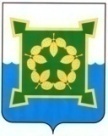 АДМИНИСТРАЦИЯ ЧЕБАРКУЛЬСКОГО ГОРОДСКОГО ОКРУГАкомиссия по делам несовершеннолетних и защите их правул. Ленина, 13 «а», город Чебаркуль Челябинской области, 456440 Российская Федерация.Телефон: (8-35168)  2-04-55, факс: (8-35168)  2-04-55, http://www.chebarcul.ru, e-mail:  admin@chebarcul.ruДоклад на заседание Координационногосовета в сфере профилактики правонарушений30.08.2023 г. Принимаемые меры профилактики правонарушений, предупреждения и пресечения противоправных деяний, в том числе среди подростков и молодёжи за период 7 месяцев 2023 года.       Основные направления мероприятий по профилактике безнадзорности и правонарушений несовершеннолетних направлены на обеспечение всесторонней занятости несовершеннолетних, социальную реабилитацию семей, находящихся в социально опасном положении и трудной жизненной ситуации, правовое просвещение несовершеннолетних. При этом кроме направлений, определённых положением о комиссии, проведены мероприятия по незамедлительной координации деятельности органов системы профилактики безнадзорности и правонарушений несовершеннолетних по оказанию помощи подросткам и их семьям. Каждый случай самовольного ухода подростка из семьи или МКУ «Центр помощи детям» г. Чебаркуля, каждый факт аутоагрессивного и деструктивного поведения подростка рассматривается на заседании комиссии, определяются задачи по социальной реабилитации подростка, формы оказания помощи неблагополучной семье, осуществляется контроль исполнения поручений.Информация о недостатках в деятельности органов и учреждений, препятствующих предупреждению безнадзорности и правонарушений несовершеннолетних, направляется на имя председателя комиссии. За семь месяцев 2023 года комиссией осуществлено 112 мер по координации деятельности органов и учреждений. На заседаниях комиссии рассмотрено 170 (+4%) материалов по правонарушениям несовершеннолетних и в отношении несовершеннолетних. Из них 46 (+33%) в отношении несовершеннолетних, 95 (-13%) в отношении родителей и лиц их заменяющих,14 материалов за вовлечение подростков в распитие спиртного и курение. Комиссией вынесено административных штрафов на сумму 146,550 тыс. рублей (-4%), в том числе  90,000 тыс. рублей на несовершеннолетних, на родителей и лиц их заменяющих вынесено административных штрафов на сумму 38,350 тыс. рублей, на иных лиц за правонарушения в отношении несовершеннолетних 12,450 тыс. рублей.Органами системы профилактики безнадзорности и правонарушений несовершеннолетних Чебаркульского городского округа в адрес комиссии направлены предложения по совершенствованию системы межведомственного взаимодействия органов системы профилактики безнадзорности и правонарушений. Данные предложения рассмотрены и утверждены постановлениями комиссии.  За семь месяцев 2023 года в соответствии с программой «Профилактика безнадзорности и правонарушений несовершеннолетних Чебаркульского городского округа» и межведомственным комплексным планом, отделом подготовлены проекты распоряжений администрации по межведомственным  профилактическим акциям «Дети улиц», «За здоровый образ жизни», «Безопасное окно», «Подросток». По каждой акции распоряжением главы администрации утверждён план профилактических мероприятий, который кроме специальных мероприятии по направлениям акции включает мероприятия по профилактике правонарушений, общественно опасных деяний, в том числе экстремистской направленности. Итоги работы органов и учреждений системы профилактики в рамках указанных акций анализируются на заседаниях комиссии.       Только в рамках профилактической акции «За здоровый образ жизни», проходившей с 01.04.2023 года по 30.04.2023 года проведено 491 мероприятие, которые включали в себя лекции в образовательных организациях, семинары, круглые столы, оказание всесторонней помощи детям и семьям, рейдовые мероприятия по местам концентрации несовершеннолетних, привлечение к ответственности несовершеннолетних правонарушителей, лиц вовлекающих подростков в противоправную деятельность, освещение хода проведённых мероприятий в СМИ. В мероприятиях приняло участие 5796 подростков. В профилактических акциях кроме специалистов системы профилактики в  акциях принимают участие другие органы -УМС,  ЦЗН, МФЦ, ФНС, прокуратура, Росреестр, адвокат, нотариус, юристы. Исполнение поручений, реализация предложений Программ социальной реабилитации семей контролируются как в текущем режиме, так и на заседаниях комиссии по работе с семьями, имеющими детей при УСЗН. Принимаются решения по координации работы и совершенствованию взаимодействия органов и учреждений системы профилактики безнадзорности и правонарушений несовершеннолетних.  В соответствии с распоряжением администрации Чебаркульского городского округа от 27.04.2023 года № 172-р с 15.05.2023 года по 31.08.2023 года проводится межведомственная акция «Подросток». Основные цели и задачи акции направлены на обеспечение всесторонней занятости подростков, обеспечение их  прав на отдых, временную занятость, всестороннее развитие, безопасную среду. Запланировано трудоустройство 200 подростков, в том числе примерно половина детей устраивается на рабочие места организованные за счёт  муниципалитета, на эти мероприятия выделено 1070000 рублей. Организована и проведена с 20.08.2023 года по 29.08.2023 года в ДОЛ «Чайка» профильная смена для детей , состоящих на учёте ПДН. План профилактических мероприятий данной смены одобрен Министерством образования и науки Челябинской области, включает в себя мероприятия по профилактике правонарушений, патриотические, спортивные и культурно развивающие мероприятия.  В профильной смене приняли участие 22 подростка из числа учащихся образовательных школ города Чебаркуль, и  состоящих на учёте ОПДН МОМВД России «Чебаркульский». На это мероприятие направлено 263100 рублей по программе «Профилактики безнадзорности и правонарушений несовершеннолетних» на 2023 год.Организация работы комиссии в отчетном периоде соответствовала действующему законодательству.Начальник отдела по обеспечению деятельностикомиссии по делам несовершеннолетних и защите их прав		    В.В. Максимов	                           